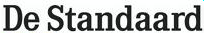 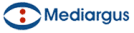 22-10-2010, p.15Antwerpen, Limburg, Nationaal, Oost-Vlaanderen, Vlaams-Brabant/Brussel, West-VlaanderenIVF-behandeling hoeft niet de eerste keuze te zijnMeer aandacht voor emoties van wensoudersAntwerpen, Limburg, Nationaal, Oost-Vlaanderen, Vlaams-Brabant/Brussel, West-VlaanderenIVF-behandeling hoeft niet de eerste keuze te zijnMeer aandacht voor emoties van wensoudersHuisartsen en fertiliteitscentra moeten meer oog hebben voor de emotionele storm waar wensouders doorgaan. Meer praten, dus.Huisartsen en fertiliteitscentra moeten meer oog hebben voor de emotionele storm waar wensouders doorgaan. Meer praten, dus.'Als een ivf-behandeling mislukt, wordt vaak meteen een nieuwe afspraak geprikt. Er is te weinig aandacht voor het rouwproces'BrusselEen vruchtbaarheidsbehandeling is niet van de poes. De relatie kan er onder lijden, het zelfvertrouwen vermindert, het seksleven verloopt stroef. Door de onzekerheid zweven de wensouders constant tussen angst en hoop, verdriet en opluchting. Ze zitten op een emotionele rollercoaster. Toch hebben de fertiliteitscentra hier te weinig aandacht voor.Dat blijkt uit een onderzoek van het Instituut Samenleving en Technologie (IST), dat verboden is aan het Vlaams Parlement en deze week in de commissie Welzijn aanbevelingen formuleerde.'Een voorbeeld: als een ivf-behandeling mislukt, wordt te weinig bij het verlies stilgestaan', zegt Els Van den Cruyce van het Instituut Samenleving en Technologie. 'Het verlies wordt vaak toegedekt door meteen een nieuwe afspraak te prikken. Maar daardoor bestaat het gevaar dat de wensouders niet door een rouwproces gaan. Zelfs vrouwen die er na enkele behandelingen toch in slagen een kind te krijgen, kunnen nog depressief worden omdat ze al die tijd met onverwerkt verdriet zijn blijven zitten.'Meer over de emoties praten, moet dat helpen voorkomen. En dat is een taak voor de psychologen. 'De psychologische begeleiding in de centra kan veel beter', zegt Van den Cruyce. Ook voor de huisartsen is een rol weggelegd.'Wensouders komen nu heel snel in een fertiliteitscentrum terecht. Het kan een snelle medisch-technologische oplossing bieden. Maar ivf-behandeling hoeft niet de eerste keuze te zijn. Door vooraf diepgaander met de ouders over hun kinderwens te spreken, komen zij misschien tot de conclusie dat pleegzorg of adoptie een betere optie is. Of dat ze toch hun leven kunnen voortzetten zonder kinderen.'  (yd) © Corelio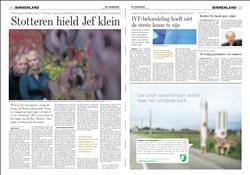 